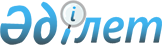 О внесении изменений и дополнения в решение Степногорского городского маслихата от 23 декабря 2008 года № 4С-14/3 "Об утверждении правил предоставления жилищной помощи малообеспеченным семьям (гражданам) по городу Степногорск"
					
			Утративший силу
			
			
		
					Решение Степногорского городского маслихата Акмолинской области от 20 апреля 2012 года № 5С-4/4. Зарегистрировано Управлением юстиции города Степногорска Акмолинской области 22 мая 2012 года № 1-2-165. Утратило силу - решением Степногорского городского маслихата Акмолинской области от 31 октября 2012 года № 5С-10/3      Сноска. Утратило силу - решением Степногорского городского маслихата Акмолинской области от 31.10.2012 № 5С-10/3 (вводится в действие со дня официального опубликования).      Примечание РЦПИ:

      В тексте сохранена авторская орфография и пунктуация.



      В соответствии с Законом Республики Казахстан от 23 января 2001 года «О местном государственном управлении и самоуправлении в Республике Казахстан», со статьей 97 Закона Республики Казахстан от 16 апреля 1997 года «О жилищных отношениях», постановлением Правительства Республики Казахстан от 30 декабря 2009 года № 2314 «Об утверждении Правил предоставления жилищной помощи», Степногорский городской маслихат РЕШИЛ:



      1. Внести в решение Степногорского городского маслихата «Об утверждении Правил предоставления жилищной помощи малообеспеченным семьям (гражданам) по городу Степногорск» от 23 декабря 2008 года № 4С-14/3 (зарегистрировано в Реестре государственной регистрации нормативных правовых актов № 1-2-106, опубликовано 20 февраля 2009 года в газетах «Степногорск ақшамы» и «Вечерний Степногорск») следующие изменения и дополнение:

      в Правилах предоставления жилищной помощи малообеспеченным семьям (гражданам) по городу Степногорск, утвержденных указанным решением:

      в пункте 1:

      абзац второй части первой изложить в новой редакции:

      «расходов на содержание жилого дома (жилого здания) семьям (гражданам), проживающим в приватизированных жилых помещениях (квартирах) или являющимся нанимателями (поднанимателями) жилых помещений (квартир) в государственном жилищном фонде;»;

      часть третью изложить в новой редакции:

      «Жилищная помощь определяется, как разница между суммой оплаты расходов на содержание жилого дома (жилого здания), потребление коммунальных услуг и услуг связи в части увеличения абонентской платы за телефон, подключенный к сети телекоммуникаций, арендной платы за пользование жилищем в пределах норм и предельно-допустимого уровня расходов семьи (граждан) на эти цели.

      часть четвертую изложить в новой редакции:

      «Доля предельно допустимых расходов на оплату содержания жилья и потребления коммунальных услуг устанавливается в размере 12 процентов к совокупному доходу семьи (гражданина).

      пункт 5 изложить в новой редакции:

      «5. Жилищная помощь назначается на основании заявления собственника или нанимателя (поднанимателя) жилья и прилагаемых к нему документов:

      1) копии документа, удостоверяющего личность заявителя;

      2) копии правоустанавливающего документа на жилище;

      3) документа, подтверждающего регистрацию по постоянному месту жительства заявителя (членов семьи) (адресная справка либо справка сельских или аульных акимов);

      4) документов, подтверждающих доходы семьи;

      5) сведений о роде деятельности членов семьи (копия справки об инвалидности, справка с места учебы, трудовой договор);

      6) счетов на потребление коммунальных услуг за предыдущий квартал.

      Семьи (граждане) имеющие право на компенсацию затрат на содержание жилого дома (жилого здания), кроме документов, указанных в подпунктах 1), 2), 3), 4), 5), 6) пункта 5 предоставляют:

      1) счет о размере целевого взноса на капитальный ремонт общего имущества объекта кондоминиума;

      2) счет о размере ежемесячных взносов на накопление средств на капитальный ремонт общего имущества объекта кондоминиума, предъявляемый органом управления объекта кондоминиума, на основании сметы расходов на проведение отдельных видов капитального ремонта общего имущества объекта кондоминиума, согласованной с местным исполнительным органом (жилищной инспекцией) утвержденной на общем собрании собственников и нанимателей (поднанимателей) квартир и заверенный печатью, подписью руководителя органа управления объекта кондоминиума

      Семьи (граждане), имеющие право на получение компенсации расходов на оплату услуг связи в части увеличения абонентской платы за телефон, подключенный к сети телекоммуникаций, кроме документов, указанных в подпунктах 1), 2), 3), 4), 5), 6) пункта 5 предоставляют:

      квитанцию-счет за услуги телекоммуникаций или копию договора на оказание услуг связи.

      Семьи (граждане), имеющие право на компенсацию затрат арендной платы за пользование жилищем, арендованным местным исполнительным органом в частном жилищном фонде, кроме документов, указанных в подпунктах 1), 2), 3), 4), 5), 6) пункта 5, предоставляют счет о размере арендной платы за пользование жилищем, арендованным местным исполнительным органом.

      Копии документов предоставляются с подлинниками для сверки, после чего подлинники документов возвращаются заявителю в этот же день.

      При повторном обращении документы, указанные в подпунктах 1), 2), 3) пункта 5 предоставляются при возникновении изменений.

      пункт 6 изложить в новой редакции:

      6. Государственное учреждение «Отдел занятости и социальных программ Зерендинского района» в течение десяти календарных дней со дня принятия документов от заявителя рассматривает и выносит решение о назначении жилищной помощи или об отказе в назначении.

      Уведомление о назначении или об отказе в назначении осуществляется посредством личного посещения при обращении в государственное учреждение «Отдел занятости и социальных программ Зерендинского района», либо посредством почтового сообщения.

      дополнить пунктом 6-1 следующего содержания:

      «6-1. Государственным учреждением «Отдел занятости и социальных программ города Степногорска» выносится решение об отказе в назначении жилищной помощи в случаях если:

      1) оплата на содержание жилого дома (жилого здания), потребления коммунальных услуг и услуг связи в части увеличения абонентской платы за телефон, подключенный к сети телекоммуникаций, арендной платы за пользование жилищем не превышает предельно допустимый уровень расходов семьи на эти цели 12 

      2) собственниками или нанимателями (поднанимателями) жилья предоставлены недостоверные сведения.

      пункт 9 изложить в новой редакции:

      «9. Совокупный доход семьи (гражданина), претендующей на получение жилищной помощи, исчисляется государственным учреждением «Отдел занятости и социальных программ города Степногорска» за квартал, предшествовавший кварталу обращения за назначением жилищной помощи на основании Приказа Председателя Агентства Республики Казахстан по делам строительства и жилищно-коммунального хозяйства от 5 декабря 2011 года № 471 «Об утверждении Правил исчисления совокупного дохода семьи (гражданина), претендующей на получение жилищной помощи, а также на предоставление жилища из государственного жилищного фонда или жилища, арендованного местным исполнительным органом в частном жилищном фонде.



      2. Настоящее решение вступает в силу со дня государственной регистрации в Департаменте юстиции Акмолинской области и вводится в действие со дня официального опубликования.      Председатель сессии,

      исполняющий обязанности

      секретаря городского маслихата             А.Агеев      «СОГЛАСОВАНО»      Аким города Степногорска                   А.Никишов
					© 2012. РГП на ПХВ «Институт законодательства и правовой информации Республики Казахстан» Министерства юстиции Республики Казахстан
				